CERTIFICADO DE CESIÓN DE DERECHOSCERTIFICADO DE CESIÓN DE DERECHOSCiudad La HabanaFecha 7 de septiembre, 2021Por medio de la presente, yo, Sra. Ana Victoria Castellanos NodaCon cédula de identidad/pasaporte Nº 59072600110CERTIFICOQue concedo permiso a Revista San Gregorio para que el artículo titulado: La gestión del personal académico en las universidades: fundamentos, características principales y retos futuros, mismo que ha sido aprobado para publicación en Revista San Gregorio Nº....... sea publicado en dicha revista bajo licencia creative commons 4.0 y divulgado en repositorios, indizaciones y bases de datos en los que se encuentra la revista o en otros que el comité editorial considere con fines de visibilidad de la ciencia.Y para que así conste a los efectos oportunos. Firma de todos los autores del artículo:Firmado Autor Principal: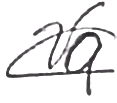 Nombres y dos apellidos     Firma- Ana Victoria Castellanos Noda    2.-José Luis Almuiñas Rivero                                                              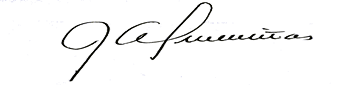 